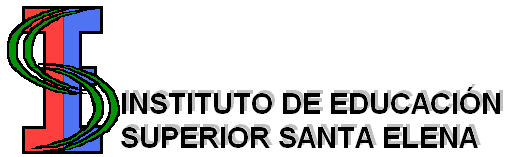 Villa Universitaria – 3192 – Santa Elena – Dpto. La Paz - Entre RíosWeb: iesse.ers.infd.edu.ar 	Correo: ies_santaelenalp@entrerios.edu.arCUE: 300-3002 / TELEFONO: 03437 45901GACETILLA DE PRENSA26/06/2023 El Instituto de Educación Superior “Santa Elena” informa a los interesados que se encuentra en la sede institucional y por el término de 5 (cinco) días hábiles corridos, desde el lunes 26 de JUNIO de 09:00 a 11:hs y de 14 a 16 hs. para notificarse el EXPEDIENTE Nº 2848835 y dictamen de Jurado de Concurso correspondiente al concurso ** PRECEPTOR DE INSTITUTO RECLAMO SEGUNDA INSTANCIAL-01-23 REVISADO